Contact:	Jeff Clements, Chief of Research (904) 255-5137 or jeffc@coj.net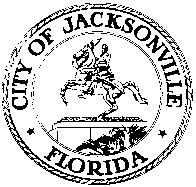 OFFICE OF CITY COUNCIL CITY COUNCIL AGENDA OF APRIL 26, 2022OFFICE OF CITY COUNCIL CITY COUNCIL AGENDA OF APRIL 26, 2022OFFICE OF CITY COUNCIL CITY COUNCIL AGENDA OF APRIL 26, 2022BRIEF SUMMARIES OF AMENDMENTS and SUBSTITUTES - AmendedBRIEF SUMMARIES OF AMENDMENTS and SUBSTITUTES - AmendedBRIEF SUMMARIES OF AMENDMENTS and SUBSTITUTES - AmendedCompiled by:  Research DivisionCompiled by:  Research DivisionCompiled by:  Research DivisionFull text of amendments and substitutes available via Legislative Bill Search system at https://jaxcityc.legistar.com/Legislation.aspxFull text of amendments and substitutes available via Legislative Bill Search system at https://jaxcityc.legistar.com/Legislation.aspxFull text of amendments and substitutes available via Legislative Bill Search system at https://jaxcityc.legistar.com/Legislation.aspx21-740Amendment(ORD-Q Rezoning at 5902 Seaboard Ave, btwn 110th St. & Talton Ln (4.91± Acres) from RLD-60 to PUD):1. Rezoning approved subject to 1 condition:    a. The centerline of the proposed driveway shall align with the centerline of the driveway across Seaboard Avenue to prevent left-turn conflicts, or as otherwise approved by the Planning and Development Department.21-855Amendment(ORD Declaring 9216 1st Ave, Jax, FL 32208 (R.E. #-036499-0000), btwn Soutel Dr. & Belvedere St., to be surplus to needs of the City; Auth Convey of subject parcel to Christ the Living Cornerstone, Inc.):1. Include a waiver of Code Sec. 122.423 allowing the property to be conveyed to Christthe Living Cornerstone, Inc. instead of being disposed of through the affordablehousing disposition process.2. Strike waiver of Sec. 122.425.3. Include provision allowing a release of the use restrictions after 5 years subject topayment of $30,762 to the City.22-140Amendment(ORD-Q Rezoning at 13961 New Kings Rd, btwn Old Kings Rd & Braddock Rd (104.24± acres) from AGR to PUD):1. Rezoning approved subject to 5 conditions:    a. The PUD adds 100 single family units to the previously approved Braddock Lakes Subdivision.  A traffic study was submitted for Braddock Lakes.  With this addition, the traffic study shall be updated to meet current conditions and include the additional trips from the 100 new units.  Prior to commencement of the traffic study, the traffic professional shall conduct a methodology meeting to determine the limits of the study.  The methodology meeting shall include the Chief of the Traffic Engineering Division, the Chief of the Transportation Division, and the traffic reviewer from Development Services.    b. The proposed street typical cross section shall match that found in City of Jacksonville Standard, Residential Local Subdivision Street Classification, Plate P-127 Roadway Drawing, Revised February 21, 2020, or as otherwise approved by the Planning and Development Department.    c. The minimum road centerline radius for any curves shall be 80 feet, or as otherwise approved by the Planning and Development Department.    d. The following notices shall be recorded on the Site Plan, the plat, and the covenants, deeds and restrictions for the community:“The St. Johns River Water Management District and the City of Jacksonville co-own and co-manage Kings Road Historical Park, a component of the Thomas Creek Conservation Area that is immediately adjacent to the Braddock Lakes II PUD. The Florida Fish and Wildlife Conservation Commission manages seasonal hunts on the property.  Part of the management of this publicly owned site may include timber harvesting and prescribed burning for resource enhancement and to reduce the potential impacts of wildfires. Prescribed burning will create smoke, which may temporarily impact the neighborhood and surrounding areas. However, such efforts are necessary to the management of these lands for wildlife, resource protection and recreational uses. All homeowners are strongly encouraged to review and implement “Firewise” management and design techniques, to the extent that these are consistent with water conservation and the Florida-Friendly landscape requirements set forth in the Jacksonville Zoning Code.  In particular, landscaping should be maintained to prevent the accumulation of flammable brush, dead leaves or landscaping near homes where such homes are adjacent to forest areas.  Please consult with the Florida Forest Service’s and Florida Division of Emergency Management’s latest guidance on home and landscaping maintenance near forested lands.”    e. There shall be no connection points to the Kings Road Historic Park trail system from the residential development, unless approved by the Parks, Recreation and Community Services Department.22-143Amendment(ORD-Q Rezoning at 0 W Baymeadows Way & 7311 W Baymeadows Way, btwn Baymeadows Way & I-95 (12.95± acres) from PUD (1974-577-360 & 2017-180-E) to PUD):1. Rezoning approved subject to 2 conditions:    a.  A southbound left turn lane shall be required at the median opening on Baymeadows Way in accordance with Section 2.1.6 of the City of Jacksonville Land Development Procedures Manual.    b. A traffic study shall be provided at Civil Site Plan Review.  Prior to commencement of the traffic study, the traffic professional shall conduct a methodology meeting to determine the limits of the study. The methodology meeting shall include the Chief of the Traffic Engineering Division, the Chief of the Transportation Division, and the traffic reviewer from Development Services.22-148Amendment(ORD Adopt Small-Scale Amend to the FLUM Series of the 2030 Comp Plan at 1057 Broward Rd, btwn Zoo Parkway & Clark Rd - (RE # 022106-0020) (8.85± Acres) - CGC to CGC with FLUE Site Specific Policy 4.4.26):Reflect change in ownership of the Subject Property. 22-149Amendment(ORD-Q Rezoning at 1057 Broward Rd, btwn Zoo Parkway & Clark Rd – (8.85± Acres) from CCG-1 to PUD):Reflect change in ownership of the Subject Property.Attaches Revised Exhibit 3 (revised PUD Written Description dated April 19, 2022).22-151Amendment(ORD-Q Rezoning at 0 Old St. Augustine Rd, btwn Livingston Rd & 11001-1 Old St. Augustine AP – (0.66± Acres) from PUD (90-25-142 & 90-580-243) to PUD):1. Rezoning approved subject to 3 conditions:    a. The driveway shown on the Site Plan will not function as a right in/right out driveway.  The median depicted in the Site Plan shall be removed and the proposed driveway shall align with the existing driveway across Old St. Augustine Road.  If this cannot be done, a professional traffic engineer shall conduct a meeting to determine a safe access prior to Civil Site Plan Review.  The meeting shall include the Chief of the Traffic Engineering Division, the Chief of the Transportation Division, and the traffic reviewer from Development Services.    b. Unless otherwise approved by the Planning and Development Department, a queuing analysis shall be performed and included with the Civil Site Plan Review showing that vehicles will never queue onto Old St. Augustine Road.    c. There shall be no interior or exterior seating for the restaurant.Attaches Revised Exhibit 3 (revised PUD Written Description dated April 7, 2022).22-154Substitute and rerefer(ORD-Q Rezoning at 0 West Moncrief Rd & 7775 Old Kings Rd, btwn West Moncrief Rd & Old Kings Rd - (23.46± acres) from RLD-60, RLD-100A & RR-Acre to RLD-40):Changes requested rezoning to PUD instead of RLD-40.22-161Amendment(ORD-MC Approp $144,000 in Grant Funding from the U.S. Dept of Housing & Urban Development’s Fair Housing Assistance Prog to the Jax Human Rights Commission (“JHRC”) to Fund JHRC Fair Housing Assistance Activities)1. Strike references to grant.2. Pg. 2, line 11: strike “compliance” and insert “complaint”.3. Revise appropriation amount to $226,707.63.4. Attach Revised Exhibit 1 (BT) to revise appropriation.22-172Amendment(ORD-MC Amend Chapt 150 (Adult Entertainment & Svcs Code), Pt 2 (Administration), Sec 150.224 (Performer Work ID Card), Ord Code, to Amend the Process for Issuance of a Performer Work ID Card for all Performers in Adult Entertainment Establishments):Include language regarding Council’s intent that no Work Identification Card be issued to applicants under 21 years old provided the age restriction is permissible by law.22-203Amendment(RESO-Q Concerning the Appeal Filed by Fitoz, LLC, of the Final Order Issued by Planning Commission Denying Appl for Zoning Exception E-22-01 & the Companion Final Order Issued by the Planning Commission Denying Appl for Admin Deviation AD-22-01 – at 0 Hubbard St):Grant the appeal and approve E-22-01 and AD-22-01.22-210Amendment(ORD Apv & Auth the Mayor, or His Designee, & the Corp Sec to Execute & Deliver that Certain Second Amended & Restated Multi-Year Encroachment Protection Agreemt btwn the USA, the COJ, FL, and North FL Land Trust, Inc. (the “Agreement”) to allow the Parties to Collaborate on Encroachment Protection Projects within the Military Influence Zone of Duval County Naval Installations):Add authorization for Mayor to execute any additional documents necessary to effectuate future acquisitions and renewals in accordance with the Master Agreement as previously authorized in Ord. 2011-421-E.22-211Amendment(ORD Appropriating $36,000.00 from the Environmental Protection Fund (the “Fund”) to Provide Funding for Natural Resource Education Outreach Activities hosted by the Duval Soil & Water District):1. Limit carryover of funds through 9/30/24 to mirror agreement terms.2. Add audit/records retention language to agreement.3. Attach Revised Exhibit 1 (BT) to reflect revised carry-over language.22-212Amendment(ORD Appropriating $249,938.00 to be used for Installation of Wind Resistant Bay Doors & Hurricane Shutters at the County Port Security Disaster Warehouse):1. Attach Revised Exhibit 1 (BT) to correct account codes.2. Attach Revised Exhibit 2 (CIP) to correct scrivener’s errors.3. Reflect that the City match is being appropriated from the General Fund Reserve forFederal Programs.4. Pg. 2, line 5 – strike “$249,938” and insert “$187,453.50”.5. Pg. 2, line 22 – strike “146” and insert “143”.22-213Amendment(ORD Calling an Election on 8/23/22 to hold a Referendum of the Qualified Electors Residing in Duval County on the Question of Whether to Approve 1 Addnt’l Ad Valorem Tax Mill to be used for School Operational Purposes for 4 yrs):1. Pg. 3, line 9: strike “annually”.2. Pg. 3, lines 9-10: strike “(for a new total of 4.560 mills)”.3. Pg. 3, line 13: after “schools” insert “based on full-time student enrollment”.4. Pg. 3, lines 27-29: strike “leaving the Duval County School District’s total ad valoremoperating millage at 3.560 mills”.22-215Amendment(ORD Apv, & Auth the Mayor & Corp Secretary to Execute that certain Sovereignty Submerged Lands Lease btwn the City of Jax, Jax University, & the Board of Trustees of the Internal Improvement for the Purpose of Securing Submerged Land for Construction & Operation of a 4-Slip (10,065 Sq Ft) Commercial Docking Facility on the St. Johns River in the Mayport Community for Mooring of Commercial Vessels & to Support the Jax University Ocearch Vessel):1. Pg. 2, line 2: strike “Fee Waived”.2. Attach Revised Exhibit 1 to correct RE numbers on map.22-217Amendment(ORD Approp $913,968.01 from Insured Programs Retained Earnings to Pay Addnt’l Insurance Premium Costs for Aviation, Property, Cyber Liability, & Special Event Insurance Coverage):Attach Revised Exhibit 1 (BT) to reflect MBRC approval.22-219Amendment(ORD Approp $96,956.00 in Fund Balance from the Environmental Protection Fund to Provide Funding for the 15th State of the River Report for the Lower St. Johns River Basin):NCSPHS1. Remove carryover language.2. Reflect that this is initial funding (not continued) for the 15th study.3. Correct scrivener’s errors.RulesNCSPHS amendment, plus adds:4. Increase appropriation by $8,800 to reflect a change in the Scope of Work.5. Revise Exhibits 1 (BT), 2 (EPB funding request) and 3 (JU Agreement) to effectuate these changes.22-277Amendment(RESO Approp $500,000 from the NorthWest Jax Economic Dev Fund for the Purpose of Providing a $500,000 Large Scale Economic Dev Fund Grant to Florida Mechanical Systems, Inc.):Place a Revised Agreement on file to include job retention requirements and correct scrivener’s errors.22-296Amendment(RESO Honoring & Congratulating San Marco Books & More on 50 Yrs of Service to the Jax Community; Declaring April 30, 2022, as “Independent Bookstore Day” in Jax):Add Council Member Cumber as a co-introducer to correct a drafting error.Correct scrivener’s error